О создании оргкомитета  по проведению60-го районного праздника  песни, труда и спорта «Акатуй – 2017»В целях организованной подготовки и проведения праздника песни, труда и спорта «Акатуй -2017», распространения опыта профессионального мастерства, дальнейшего повышения культуры производства, продолжения добрых трудовых традиций в Яльчикском районе администрация Яльчикского района п о с т а н о в л я е т: 1. Создать  оргкомитет по подготовке и проведению 60-го районного праздника песни, труда и спорта «Акатуй – 2017» в Яльчикском районе в следующем составе: Левый Л.В. – первый заместитель главы администрации – начальник отдела образования и молодежной политики администрации   Яльчикского района, председатель оргкомитета Анисимова Г.В. – заместитель главы администрации – начальник финансового отдела администрации Яльчикского района, заместитель председателя оргкомитета Александрова А.А. –  начальник отдела культуры и информационного обеспечения администрации Яльчикского района, секретарь оргкомитета. Члены оргкомитета: Алексеев А.К. – врио начальника отдела полиции по Яльчикскому району МО МВД РФ «Комсомольский» (по согласованию);Алексеев Н.В. – главный редактор АУ «Яльчикская районная газета «Елчек ен» Мининформполитики Чувашии (по согласованию);Афанасьева В.И. – председатель райкома профсоюза работников АПК Яльчикского района (по согласованию); Блинов Ю.М. – глава Яльчикского сельского поселения (по согласованию); Васильева В.Н. – директор ООО «Рынок «Яльчикский»;Григорьев Р.Н. – директор МАУ ДО «ДЮСШ им. А.В. Игнатьева «Улап» Яльчикского района Чувашской Республики» (по согласованию);Лебедева Е.Н. – врио управляющего делами – начальника отдела организационной работы администрации Яльчикского района; Николаева И.Н. – начальник ГУ «Яльчикская районная станция по борьбе с болезнями животных» (по согласованию);Нягин А.В. – директор ООО «Стройэнергосервис» (по согласованию);Осипов А.В. –  главный зоотехник ООО «Гвардеец» Батыревского района (по согласованию);Павлова М.Н. – начальник отдела экономики, имущественных и земельных отношений администрации Яльчикского района;Петров Н.П. – начальник отдела капитального строительства и жилищно-коммунального хозяйства администрации Яльчикского района;Портнова В.С.  -  директор муниципального бюджетного учреждения культуры «Централизованная клубная система Яльчикского района»;Рыбкин В.М. – начальник отдела специальных программ администрации Яльчикского района; Сайкин А.Н. – начальник ОНД Яльчикского района ГУ МЧС  России по Чувашской Республике (по согласованию);Смирнов П.В. -  ведущий специалист-эксперт отдела образования и молодежной политики администрации Яльчикского района;Скворцов П.А. –  директор ЗАО «Прогресс» Яльчикского района (по согласованию);Тремасов П.И. – начальник отдела сельского хозяйства администрации Яльчикского района; Уркова Н.В. – главный врач БУ «Яльчикская ЦРБ» Минздрава Чувашии (по согласованию);Федотова Е.Н. - заместитель директора ООО «Яльчикский коопторг» (по согласованию);Хушкин Ю.Н. – начальник Яльчикской РЭС ПО филиала ОАО «МРСК -Волги» «Чувашэнерго» (по согласованию);Чернов В.А. – директор ООО «Спутник»  Яльчикского района;Главы сельских поселений Яльчикского района (по согласованию). 2. Рекомендовать главам сельских поселений, руководителям коллективных сельскохозяйственных предприятий  обеспечить активное участие членов коллектива на районном празднике песни, труда и спорта «Акатуй – 2017». 3. Контроль за исполнением настоящего постановления возложить на первого заместителя главы администрации – начальника отдела образования и молодежной политики администрации  Яльчикского района Левого Л.В. Глава администрации Яльчикского района 							         Н.П. МиллинЧёваш Республики	Елч.к район.	Елч.к районадминистраций.ЙЫШЁНУ  2017 =?  апрел.н 5-м.ш. №316  Елч.к ял.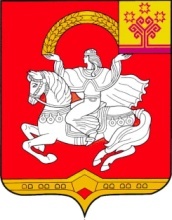 Чувашская  РеспубликаЯльчикский районАдминистрация Яльчикского районаПОСТАНОВЛЕНИЕ      «5»  апреля  2017 г. №316  село Яльчики